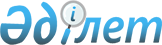 Об утверждении Правил оказания государственной услуги "Прием работ на соискание премий в области науки, государственных научных стипендий"Приказ Министра образования и науки Республики Казахстан от 11 июня 2020 года № 242. Зарегистрирован в Министерстве юстиции Республики Казахстан 12 июня 2020 года № 20852.       В соответствии с подпунктом 1) статьи 10 Закона Республики Казахстан от 15 апреля 2013 года "О государственных услугах", ПРИКАЗЫВАЮ:       1. Утвердить прилагаемые Правила оказания государственной услуги "Прием работ на соискание премий в области науки, государственных научных стипендий" согласно приложению 1 к настоящему приказу.       2. Признать утратившими силу некоторые приказы Министерства образования и науки Республики Казахстан согласно приложению 2 к настоящему приказу.      3. Комитету науки Министерства образования и науки Республики Казахстан в установленном законодательством Республики Казахстан порядке обеспечить:      1) государственную регистрацию настоящего приказа в Министерстве юстиции Республики Казахстан;      2) размещение настоящего приказа на интернет - ресурсе Министерства образования и науки Республики Казахстан;      3) в течение десяти рабочих дней после государственной регистрации настоящего приказа представление в Юридический департамент Министерства образования и науки Республики Казахстан сведений об исполнении мероприятий, предусмотренных подпунктами 1) и 2) настоящего пункта.      4. Контроль за исполнением настоящего приказа возложить на курирующего вице-министра образования и науки Республики Казахстан.      5. Настоящий приказ вводится в действие по истечении десяти календарных дней после его первого официального опубликования.      "СОГЛАСОВАН"
Министерство цифрового развития,
инноваций и аэрокосмической промышленности
Республики Казахстан Правила оказания государственной услуги "Прием работ на соискание премий в области науки, государственных научных стипендий" Глава 1. Общие положения       1. Настоящие Правила оказания государственной услуги "Прием работ на соискание премий в области науки, государственных научных стипендий" (далее – Правила) разработаны в соответствии с подпунктом 1) статьи 10 Закона Республики Казахстан от 15 апреля 2013 года "О государственных услугах" (далее – Закон) и определяют порядок оказания государственной услуги "Прием работ на соискание премий в области науки, государственных научных стипендий" (далее – государственная услуга).      2. Государственная услуга оказывается Комитетом науки Министерства образования и науки Республики Казахстан, за исключением премий в области аграрной науки (далее – услугодатель) физическим лицам (далее – услугополучатель) в соответствии c настоящими Правилами. Глава 2. Порядок оказания государственной услуги       3. Для получения государственной услуги услугополучатель подает услугодателю через некоммерческое акционерное общество "Государственная корпорация "Правительство для граждан" (далее – Государственная корпорация) по месту жительства перечень документов, предусмотренных пунктом 8 Стандарта государственной услуги "Прием работ на соискание премий в области науки, государственных научных стипендий" согласно приложению 1 к настоящим Правилам (далее – Стандарт государственной услуги).      Перечень основных требований к оказанию государственной услуги, включающий характеристику процесса, форму, содержание и результат оказания государственной услуги, а также иные сведения с учетом особенностей оказания государственной услуги, изложены в Стандарте государственной услуги.       4. Работник Государственной корпорации принимает предоставленные документы и выдает услугополучателю расписку о приеме соответствующих документов, либо в случае предоставления услугополучателем неполного пакета документов, услугополучателю отказывают в приеме документов и выдается расписка об отказе в приеме документов согласно приложению 2 к настоящим Правилам.      При обращении в Государственную корпорацию г. Нур-Султан работник Государственной корпорации в течение 1 (одного) рабочего дня направляет пакет документов услугодателю через курьера.      При обращении в Государственную корпорацию других регионов работник Государственной корпорации в течение 7 (семи) рабочих дней доставляет пакет документов посредством почтовой связи услугодателю.      Период приема документов Государственной корпорацией во всех регионах – 30 (тридцать) календарных дней со дня опубликования объявления о конкурсе на соискание премий в области науки, государственных научных стипендий в республиканских средствах массовой информации.      День обращения услугополучателя в Государственную корпорацию не входит в срок оказания государственной услуги.      Сведения о документах, удостоверяющих личность услугополучателя, работник Государственной корпорации получает из соответствующих государственных информационных систем через шлюз "электронного правительства".      5. Канцелярия услугодателя в день поступления документов осуществляет их прием, регистрацию и передает на исполнение ответственному структурному подразделению.       6. Работник ответственного структурного подразделения услугодателя (далее – работник услугодателя) в течение 2 (двух) рабочих дней регистрирует в журнале регистрации документы и осуществляет выдачу справки о приеме работ на соискание премий в области науки, государственных научных стипендий по форме согласно приложению 3 к настоящим Правилам (далее – результат оказания государственной услуги).      Услугодатель направляет результат оказания государственной услуги в Государственную корпорацию других регионов, либо городе Нур-Султан не позднее чем за сутки до истечения срока оказания государственной услуги.       7. Услугодатель обеспечивает внесение сведений о стадии оказания государственной услуги в информационную систему мониторинга оказания государственных услуг в порядке, согласно подпункту 11) пункта 2 статьи 5 Закона. Глава 3. Порядок обжалования решений, действий (бездействия) центральных государственных органов, а также услугодателей и (или) их должностных лиц по вопросам оказания государственных услуг      8. Жалоба на решение, действий (бездействия) услугодателя по вопросам оказания государственных услуг может быть подана на имя руководителя услугодателя, в уполномоченные органы в сфере контроля за оборотом гражданского и служебного оружия и по оценке и контролю за качеством оказания государственных услуг, в соответствии с законодательством Республики Казахстан.       Жалоба услугополучателя, поступившая в адрес непосредственно оказывающего государственную услугу услугодателя, в соответствии с пунктом 2 статьи 25 Закона Республики Казахстан "О государственных услугах" подлежит рассмотрению в течение пяти рабочих дней со дня ее регистрации.      Жалоба услугополучателя, поступившая в адрес уполномоченного органа по оценке и контролю за качеством оказания государственных услуг, подлежит рассмотрению в течение пятнадцати рабочих дней со дня ее регистрации.      В случаях несогласия с результатами оказания государственной услуги услугополучатель вправе обратиться в суд в установленном законодательством Республики Казахстан порядке. Стандарт государственной услуги "Прием работ на соискание премий в области науки, государственных научных стипендий"                               ______________________________________________________
                               (Фамилия, имя, отчество (при наличии) (далее – Ф.И.О.),
                         ______________________________________________________
                                           (адрес услугополучателя)                          Расписка об отказе в приеме документов       Руководствуясь пунктом 2 статьи 20 Закона Республики Казахстан от 15 апреля 2013 года 
"О государственных услугах", отдел № __ филиала некоммерческого акционерного общества 
"Государственная корпорация "Правительство для граждан" (указать адрес) отказывает в 
приеме документов на оказание государственной услуги "Прием работ на соискание премий 
в области науки, государственных научных стипендий" ввиду представления Вами 
неполного пакета документов согласно перечню, предусмотренному стандартом государственной услуги, а именно:      Наименование отсутствующих документов:      1. ________________________________________________ ;      2. ________________________________________________ ;       3. __________________________________________________       Настоящая расписка составлена в двух экземплярах, по одному для каждой стороны.      ___________________________________________________________ ___________
             (Ф.И.О. работника Государственной корпорации)             (подпись)      Получил:      ___________________________________________________________ ___________
             (Ф.И.О. и подпись услугополучателя)                         (подпись)      "___" _________ 20__ г.              Справка о приеме работ на соискание премий в области науки,
                         государственных научных стипендий      Дана ____________________________________________________________________
             (Фамилия, имя, отчество (при наличии) (далее – Ф.И.О. услугополучателя)
_______________________________________________________________________________
                         (адрес услугополучателя)
Настоящая справка составлена в двух экземплярах, по одному для каждой стороны.
______________________________________________________________ ________________
                   (Ф.И.О. работника услугодателя)                         (подпись) Перечень утративших силу некоторых приказов Министерства образования и науки Республики Казахстан       1. Приказ Министра образования и науки Республики Казахстан от 15 апреля 2015 года № 206 "Об утверждении стандарта государственной услуги "Прием работ на соискание премий в области науки, государственных научных стипендий" (зарегистрирован в Министерстве юстиции Республики Казахстан 21 мая 2015 года № 11107, опубликован 12 июня 2015 года в Информационно-правовой системе "Әділет");       2. Приказ Министра образования и науки Республики Казахстан от 9 июня 2015 года № 370 "Об утверждении регламента государственной услуги "Прием работ на соискание премий в области науки, государственных научных стипендий" (зарегистрирован в Министерстве юстиции Республики Казахстан 10 июля 2015 года № 11627, опубликован 16 июля 2015 года в Информационно-правовой системе "Әділет");       3. Приказ Министра образования и науки Республики Казахстан от 13 февраля 2017 года № 62 "О внесении изменения в приказ Министра образования и науки Республики Казахстан от 15 апреля 2015 года № 206 "Об утверждении стандарта государственной услуги "Прием работ на соискание премий в области науки, государственных научных стипендий" (зарегистрирован в Министерстве юстиции Республики Казахстан 28 марта 2017 года № 14950);       4. Приказ Министра образования и науки Республики Казахстан от 17 мая 2017 года № 223 "О внесении изменения в приказ Министра образования и науки Республики Казахстан от 9 июня 2015 года № 370 "Об утверждении регламента государственной услуги "Прием работ на соискание премий в области науки, государственных научных стипендий" (зарегистрирован в Министерстве юстиции Республики Казахстан 20 июня 2017 года № 15236).© 2012. РГП на ПХВ «Институт законодательства и правовой информации Республики Казахстан» Министерства юстиции Республики Казахстан      Министр образования и науки 
Республики Казахстан А. АймагамбетовПриложение 1 к приказу
Министра образования и
науки Республики Казахстан
от 11 июня 2020 года № 242Приложение 1
к Правилам оказания
государственной услуги 
"Прием работ на соискание
премий в области науки,
государственных научных стипендий"1Наименование услугодателяКомитет науки Министерства образования и науки Республики Казахстан, за исключением премий в области аграрной науки (далее – услугодатель)Комитет науки Министерства образования и науки Республики Казахстан, за исключением премий в области аграрной науки (далее – услугодатель)Комитет науки Министерства образования и науки Республики Казахстан, за исключением премий в области аграрной науки (далее – услугодатель)2Способы предоставления государственной услугиПрием документов и выдача результата оказания государственной услуги осуществляется через некоммерческое акционерное общество "Государственная корпорация "Правительство для граждан" (далее – Государственная корпорация).Прием документов и выдача результата оказания государственной услуги осуществляется через некоммерческое акционерное общество "Государственная корпорация "Правительство для граждан" (далее – Государственная корпорация).Прием документов и выдача результата оказания государственной услуги осуществляется через некоммерческое акционерное общество "Государственная корпорация "Правительство для граждан" (далее – Государственная корпорация).3Срок оказания государственной услугиСроки оказания государственной услуги:
по городу Нур-Султан – 3 (три) рабочих дня;
других регионов – 15 (пятнадцать) рабочих дней.
День приема документов не входит в срок оказания государственной услуги.
Период приема документов Государственной корпорацией во всех регионах – 30 (тридцать) календарных дней со дня опубликования в республиканских средствах массовой информации.
При обращении в Государственную корпорацию день приема документов не входит в срок оказания государственной услуги.Сроки оказания государственной услуги:
по городу Нур-Султан – 3 (три) рабочих дня;
других регионов – 15 (пятнадцать) рабочих дней.
День приема документов не входит в срок оказания государственной услуги.
Период приема документов Государственной корпорацией во всех регионах – 30 (тридцать) календарных дней со дня опубликования в республиканских средствах массовой информации.
При обращении в Государственную корпорацию день приема документов не входит в срок оказания государственной услуги.Сроки оказания государственной услуги:
по городу Нур-Султан – 3 (три) рабочих дня;
других регионов – 15 (пятнадцать) рабочих дней.
День приема документов не входит в срок оказания государственной услуги.
Период приема документов Государственной корпорацией во всех регионах – 30 (тридцать) календарных дней со дня опубликования в республиканских средствах массовой информации.
При обращении в Государственную корпорацию день приема документов не входит в срок оказания государственной услуги.4Форма оказания государственной услугиБумажнаяБумажнаяБумажная5Результат оказания государственной услуги Результат оказания государственной услуги – выдача справки о приеме работ на соискание премий в области науки, государственных научных стипендий по форме согласно приложению 3 к настоящим Правилам.
Форма предоставления результата оказания государственной услуги – бумажная. Результат оказания государственной услуги – выдача справки о приеме работ на соискание премий в области науки, государственных научных стипендий по форме согласно приложению 3 к настоящим Правилам.
Форма предоставления результата оказания государственной услуги – бумажная. Результат оказания государственной услуги – выдача справки о приеме работ на соискание премий в области науки, государственных научных стипендий по форме согласно приложению 3 к настоящим Правилам.
Форма предоставления результата оказания государственной услуги – бумажная.6Размер оплаты, взимаемой с услугополучателя при оказании государственной услуги, и способы ее взимания в случаях, предусмотренных законодательством Республики КазахстанГосударственная услуга оказывается бесплатно физическим лицам.Государственная услуга оказывается бесплатно физическим лицам.Государственная услуга оказывается бесплатно физическим лицам.7График работы1) услугодатель – с понедельника по пятницу с 9-00 до 18-30 часов, с перерывом на обед с 13-00 до 14-30, кроме выходных и праздничных дней, согласно трудовому законодательству Республики Казахстан.
2) Государственная корпорация – с понедельника по субботу включительно, в соответствии с установленным графиком работы с 9-00 до 20-00 часов без перерыва на обед, за исключением воскресенья и праздничных дней, согласно трудовому законодательству Республики Казахстан;
Прием в Государственной корпорации осуществляется по месту регистрации услугополучателя в порядке "электронной" очереди, без ускоренного обслуживания или бронированием электронной очереди посредством веб-портала "электронного правительства"www.egov.kz.
Адреса мест оказания государственной услуги размещены на:
1) интернет-ресурс услугодателя;
2) интернет-ресурсе Государственной корпорации: www.gov4c.kz1) услугодатель – с понедельника по пятницу с 9-00 до 18-30 часов, с перерывом на обед с 13-00 до 14-30, кроме выходных и праздничных дней, согласно трудовому законодательству Республики Казахстан.
2) Государственная корпорация – с понедельника по субботу включительно, в соответствии с установленным графиком работы с 9-00 до 20-00 часов без перерыва на обед, за исключением воскресенья и праздничных дней, согласно трудовому законодательству Республики Казахстан;
Прием в Государственной корпорации осуществляется по месту регистрации услугополучателя в порядке "электронной" очереди, без ускоренного обслуживания или бронированием электронной очереди посредством веб-портала "электронного правительства"www.egov.kz.
Адреса мест оказания государственной услуги размещены на:
1) интернет-ресурс услугодателя;
2) интернет-ресурсе Государственной корпорации: www.gov4c.kz1) услугодатель – с понедельника по пятницу с 9-00 до 18-30 часов, с перерывом на обед с 13-00 до 14-30, кроме выходных и праздничных дней, согласно трудовому законодательству Республики Казахстан.
2) Государственная корпорация – с понедельника по субботу включительно, в соответствии с установленным графиком работы с 9-00 до 20-00 часов без перерыва на обед, за исключением воскресенья и праздничных дней, согласно трудовому законодательству Республики Казахстан;
Прием в Государственной корпорации осуществляется по месту регистрации услугополучателя в порядке "электронной" очереди, без ускоренного обслуживания или бронированием электронной очереди посредством веб-портала "электронного правительства"www.egov.kz.
Адреса мест оказания государственной услуги размещены на:
1) интернет-ресурс услугодателя;
2) интернет-ресурсе Государственной корпорации: www.gov4c.kz8Перечень документов необходимых для оказания государственной услугиДокументы, необходимые на присуждение премий в области науки:1) научная работа в виде книг, монографий, учебников, сброшюрованных оттисков статей, копий патентов, авторских свидетельств, отчетов о научно-исследовательской работе, прошедших государственную регистрацию;2) описание работы (не более 0,5 листов), в котором излагается ее содержание, актуальность и новизна исследований, основные научные результаты, их значимость и возможность дальнейшего использования;
3) краткая аннотация работы;
4) представление-обоснование, отражающее научную актуальность и значимость работы;
5) выписка из протокола заседания консультативно-совещательного органа организации, выдвинувшей работу;
6) справка с места работы кандидата на соискание премии;
7) краткая характеристика научной деятельности кандидата на соискание премии, с указанием его творческого вклада (для коллективных работ);
8) список основных научных работ (не более 5);
9) справка из организации, выдвинувшей работу, удостоверяющая, что представленная на конкурс работа (серия работ) не удостаивалась ранее премий, выплачиваемых из средств республиканского бюджета.
При этом, документы, указанные в подпунктах 6), 7) и 8) настоящего пункта представляются с места последней работы кандидата на соискание премии в случае его увольнения.
Документы, необходимые на присуждение государственной научной стипендии:
1) сопроводительное письмо соответствующей организации;
2) выписка из протокола заседания консультативно-совещательного органа организации о выдвижении кандидата на соискание государственной научной стипендии;
3) мотивированное ходатайство (рекомендация) консультативно-совещательного органа организации;
4) справка с места работы кандидата на соискание государственной научной стипендии;
5) список опубликованных научных работ кандидата на соискание государственной научной стипендии за последние пять лет, а также оттиски наиболее важных работ (не более пяти). По монографии представляется аннотация объемом до двух страниц печатного текста (льготы, на получения государственной услуги при обращении услугополучателя не предусмотрены).
Сведения о документах, удостоверяющих личность услугополучателя, получают из соответствующих государственных информационных систем через шлюз "электронного правительства".
Документы, необходимые на присуждение премий в области науки:1) научная работа в виде книг, монографий, учебников, сброшюрованных оттисков статей, копий патентов, авторских свидетельств, отчетов о научно-исследовательской работе, прошедших государственную регистрацию;2) описание работы (не более 0,5 листов), в котором излагается ее содержание, актуальность и новизна исследований, основные научные результаты, их значимость и возможность дальнейшего использования;
3) краткая аннотация работы;
4) представление-обоснование, отражающее научную актуальность и значимость работы;
5) выписка из протокола заседания консультативно-совещательного органа организации, выдвинувшей работу;
6) справка с места работы кандидата на соискание премии;
7) краткая характеристика научной деятельности кандидата на соискание премии, с указанием его творческого вклада (для коллективных работ);
8) список основных научных работ (не более 5);
9) справка из организации, выдвинувшей работу, удостоверяющая, что представленная на конкурс работа (серия работ) не удостаивалась ранее премий, выплачиваемых из средств республиканского бюджета.
При этом, документы, указанные в подпунктах 6), 7) и 8) настоящего пункта представляются с места последней работы кандидата на соискание премии в случае его увольнения.
Документы, необходимые на присуждение государственной научной стипендии:
1) сопроводительное письмо соответствующей организации;
2) выписка из протокола заседания консультативно-совещательного органа организации о выдвижении кандидата на соискание государственной научной стипендии;
3) мотивированное ходатайство (рекомендация) консультативно-совещательного органа организации;
4) справка с места работы кандидата на соискание государственной научной стипендии;
5) список опубликованных научных работ кандидата на соискание государственной научной стипендии за последние пять лет, а также оттиски наиболее важных работ (не более пяти). По монографии представляется аннотация объемом до двух страниц печатного текста (льготы, на получения государственной услуги при обращении услугополучателя не предусмотрены).
Сведения о документах, удостоверяющих личность услугополучателя, получают из соответствующих государственных информационных систем через шлюз "электронного правительства".
Документы, необходимые на присуждение премий в области науки:1) научная работа в виде книг, монографий, учебников, сброшюрованных оттисков статей, копий патентов, авторских свидетельств, отчетов о научно-исследовательской работе, прошедших государственную регистрацию;2) описание работы (не более 0,5 листов), в котором излагается ее содержание, актуальность и новизна исследований, основные научные результаты, их значимость и возможность дальнейшего использования;
3) краткая аннотация работы;
4) представление-обоснование, отражающее научную актуальность и значимость работы;
5) выписка из протокола заседания консультативно-совещательного органа организации, выдвинувшей работу;
6) справка с места работы кандидата на соискание премии;
7) краткая характеристика научной деятельности кандидата на соискание премии, с указанием его творческого вклада (для коллективных работ);
8) список основных научных работ (не более 5);
9) справка из организации, выдвинувшей работу, удостоверяющая, что представленная на конкурс работа (серия работ) не удостаивалась ранее премий, выплачиваемых из средств республиканского бюджета.
При этом, документы, указанные в подпунктах 6), 7) и 8) настоящего пункта представляются с места последней работы кандидата на соискание премии в случае его увольнения.
Документы, необходимые на присуждение государственной научной стипендии:
1) сопроводительное письмо соответствующей организации;
2) выписка из протокола заседания консультативно-совещательного органа организации о выдвижении кандидата на соискание государственной научной стипендии;
3) мотивированное ходатайство (рекомендация) консультативно-совещательного органа организации;
4) справка с места работы кандидата на соискание государственной научной стипендии;
5) список опубликованных научных работ кандидата на соискание государственной научной стипендии за последние пять лет, а также оттиски наиболее важных работ (не более пяти). По монографии представляется аннотация объемом до двух страниц печатного текста (льготы, на получения государственной услуги при обращении услугополучателя не предусмотрены).
Сведения о документах, удостоверяющих личность услугополучателя, получают из соответствующих государственных информационных систем через шлюз "электронного правительства".
9Основания для отказа в оказании государственной услуги, установленные законодательством Республики КазахстанВ случае представления услугополучателем неполного пакета документов, указанных в пункте 8 Стандарта государственной услуги работник Государственной корпорации отказывает в приеме документов и выдает расписка об отказе в приеме документов по форме согласно приложению 2 к настоящим Правилам.В случае представления услугополучателем неполного пакета документов, указанных в пункте 8 Стандарта государственной услуги работник Государственной корпорации отказывает в приеме документов и выдает расписка об отказе в приеме документов по форме согласно приложению 2 к настоящим Правилам.В случае представления услугополучателем неполного пакета документов, указанных в пункте 8 Стандарта государственной услуги работник Государственной корпорации отказывает в приеме документов и выдает расписка об отказе в приеме документов по форме согласно приложению 2 к настоящим Правилам.10Иные требования с учетом особенностей оказания государственной услуги, в том числе оказываемой в электронной форме и через Государственную корпорацию1) максимально допустимое время ожидания для сдачи пакета документов услугополучателем - 15 минут;
2) максимально допустимое время обслуживания в Государственной корпорации - не более 15 минут.
Услугополучатель имеет возможность получения информации о порядке и статусе оказания государственной услуги в режиме удаленного доступа посредством "личного кабинета" портала, справочных служб услугодателя, а также Единого контакт - центра "1414", 8-800-080-7777.1) максимально допустимое время ожидания для сдачи пакета документов услугополучателем - 15 минут;
2) максимально допустимое время обслуживания в Государственной корпорации - не более 15 минут.
Услугополучатель имеет возможность получения информации о порядке и статусе оказания государственной услуги в режиме удаленного доступа посредством "личного кабинета" портала, справочных служб услугодателя, а также Единого контакт - центра "1414", 8-800-080-7777.1) максимально допустимое время ожидания для сдачи пакета документов услугополучателем - 15 минут;
2) максимально допустимое время обслуживания в Государственной корпорации - не более 15 минут.
Услугополучатель имеет возможность получения информации о порядке и статусе оказания государственной услуги в режиме удаленного доступа посредством "личного кабинета" портала, справочных служб услугодателя, а также Единого контакт - центра "1414", 8-800-080-7777.Приложение 2
к Правилам оказания
государственной услуги 
"Прием работ на соискание
премий в области науки,
государственных научных стипендий"ФормаПриложение 3
к Правилам оказания
государственной услуги 
"Прием работ на соискание
премий в области науки,
государственных научных стипендий"Форма№ ____________
от "___" ______ 20___ г.Приложение 2 к приказу
Министра образования и
науки Республики Казахстан
от 11 июня 2020 года № 242